Дополнительные документы и сведения:Доступ на участок:Доступ на земельный участок свободен. Осмотр земельного участка может осуществляться в любое время, присутствие представителя организатора аукциона не требуется.Обременения земельного участка/ ограничения прав на земельный участок:- единая зона регулирования застройки и хозяйственной деятельности 3;- режимы зон охраны объектов культурного наследия ОЗРЗ-3(06)01, ОЗРЗ-3(06)02.Особые условия:В договор на размещение НТО включить следующие особые условия: нет.Схема границ земельного участкапо адресу: Санкт-Петербург, Морская наб., напротив д. 15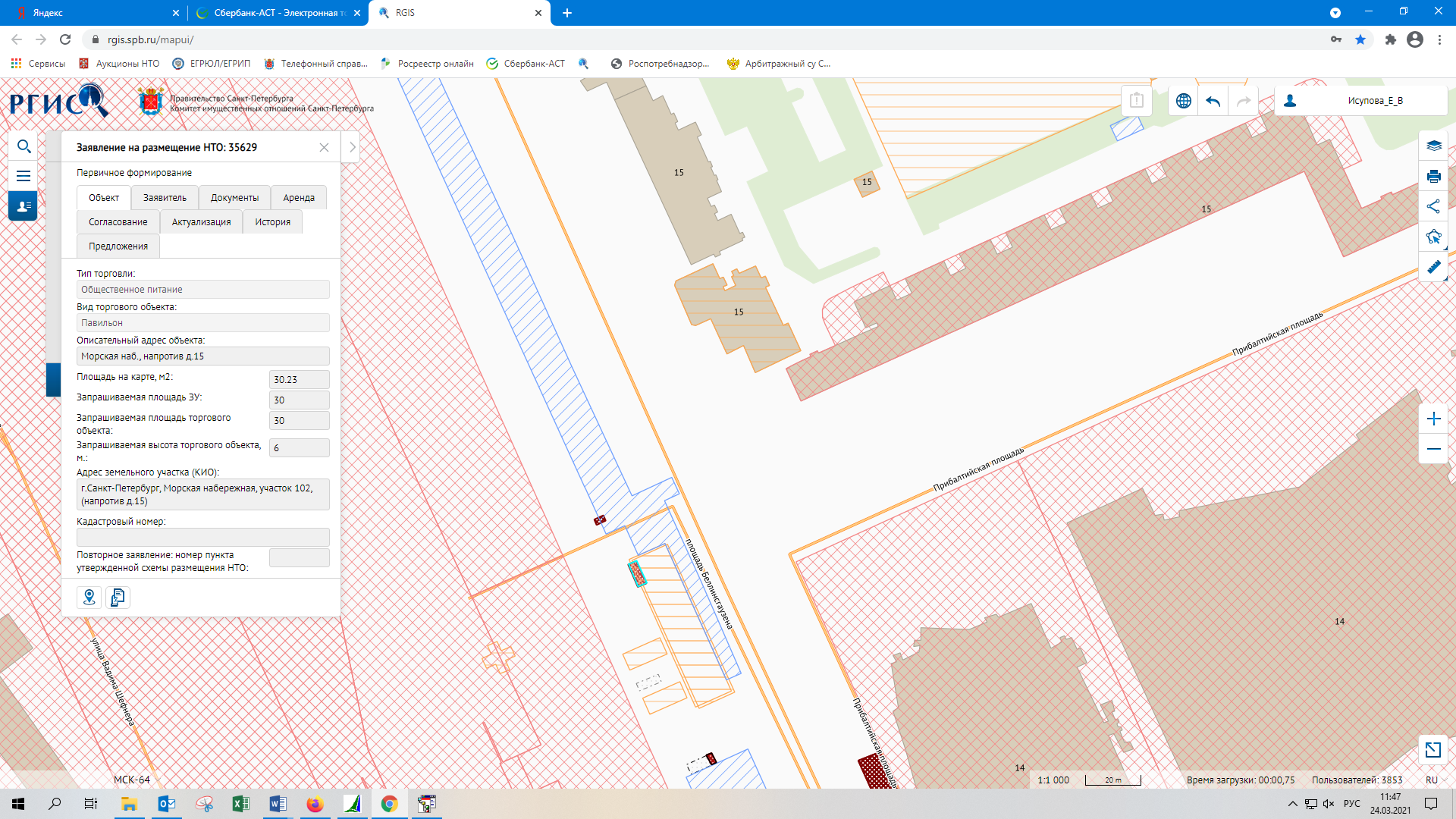 